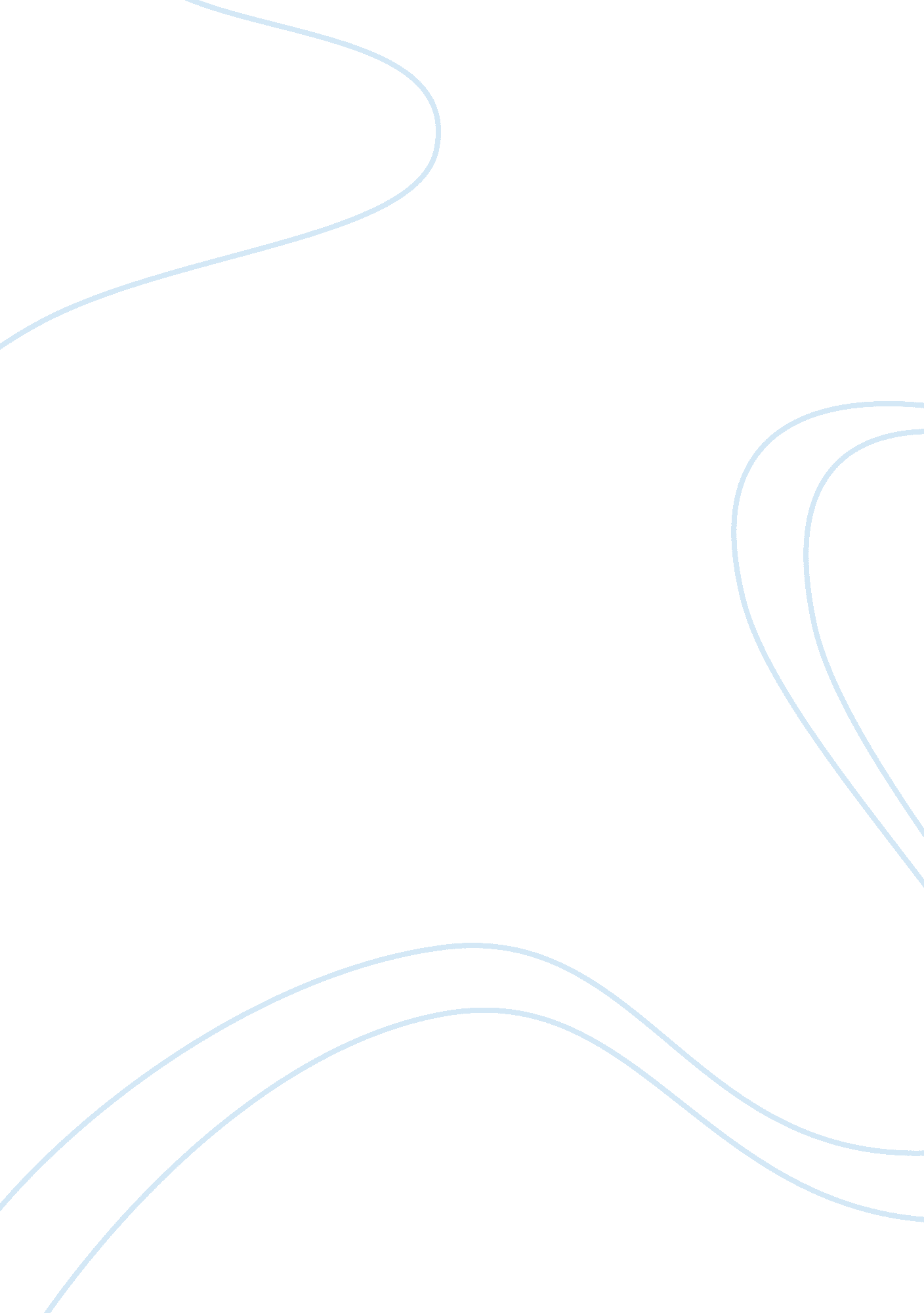 Net140 chapter 1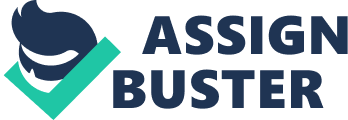 The Disk Management snap-in can be utilized to create redundant disk configurations, such as RAID 1 and RAID 5. TRUE When installing Windows Server 2012 R2 Essentials Edition, the server is automatically configured as a root domain controller. TRUE The TCP/IPv4 protocol suite is the newest set of networking protocols installed on Windows Server 2012. FALSE The Line Printer Daemon role service provides print compatibility with Linux / UNIX clients. TRUE The Foundation Edition of Windows Server 2012, although limited, supports Hyper-V, and can be installed within a virtual machine. FALSE ​Which version of Windows Server 2012 is available through OEMs only, and is limited to a maximum of 15 users?​Foundation Edition ​What service uses a private cloud in conjunction with a web browser or downloaded client software to access desktop software? Virtual Desktop Infrastructure ​A workgroup model is recommended for networks of what size?​10 computers or less ​What edition of Windows Server 2012 R2 can have up to 4 TB of RAM, and function as a virtualization host with unlimited virtual instances? Datacenter ​Dropbox, SkyDrive, and Google Apps are all examples of what type of computing?​Public cloud ​What file system below supports encryption, compression, and use of volumes? NTFS Which Windows Server 2012 R2 role provides automatic IP address assignment and configuration for client computers? DHCP ​What Windows Server 2012 R2 server role provides the Host Credential Authorization Protocol (HCAP) role service?​Network Policy and Access Services ​What file system below does not support encryption, file based compression, and disk quotas, but does support extremely large volume sizes? ReFS ​What is the maximum number of virtual processors supported by Hyper-V 3. 0? 32 Select below the Active Directory server role that provides the functions of Active Directory without the requirements of forests, domains, and domain controllers.​AD LDS Which of the following choices is not a service supported by Windows 8. 1?​DHCP Server ​The Direct Access service is installed when which of the following roles are added to a Windows Server 2012 R2 installation?​Remote Access ​Internet and Windows domains are resolved to IP addresses using what role service? DNS How many users can be supported by the Essentials Edition of Windows Server 2012?​25 An organization must possess which of the following items in order to legally facilitate user logins?​Client Access License (CAL) How much RAM can be installed in either Datacenter or Standard editions of Windows Server 2012? 4 TB Select the utility below that provides a single interface for installing, configuring, and removing a variety of server roles and features, as well as providing a place to view server status. Server Manager What role provides services for creating, issuing, and managing digital certificates that can be used to verify identities? Active Directory Certificate Services Select below the term used to describe the virtualization software component that creates and monitors the virtual hardware environment. Hypervisor ______ is a collection of technologies for abstracting the details of how applications, storage, network, and other computing resources are delivered to users. Cloud Computing The first domain controller installed in an Active Directory forest is known as theRoot What use does the new file system introduced in Windows Server 2012 have? The Resilient File System (ReFS) provides reliability for large data storage applications A server that is joined to an Active Directory domain but does not have Active Directory installed is known as? Member server ​What file system can be utilized to create a volume that may be compatible with other non-Windows based operating systems? FAT or FAT 32 ONNET140 CHAPTER 1 SPECIFICALLY FOR YOUFOR ONLY$13. 90/PAGEOrder Now 